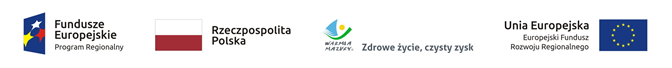 Węgorzewo, dn. 25.06.2021rZnak sprawy: DOA/250/02/2021Numer ogłoszenia w BZP: 2021/BZP 00088397/01WYJAŚNIENIE TREŚCI SPECYFIKACJI ISTOTNYCH
WARUNKÓW ZAMÓWIENIA Szpital Psychiatryczny Samodzielny Publiczny Zakład Opieki Zdrowotnej w Węgorzewie, działając na podstawie przepisów art. 284 ust. 2 ustawy z dnia 11 września 2019 roku Prawo zamówień publicznych, wyjaśnia treść specyfikacji warunków zamówienia sporządzonej w postępowaniu o udzielenie zamówienia publicznego pn. Dostawa sprzętu sanitarnego i ogólnego do Szpitala Psychiatrycznego SPZOZ w Węgorzewie.Pytania: W  związku z ciągłym wzrostem cen, zwracamy się z pytaniem o możliwość zamiany produktów ze stali nierdzewnej na produkty zamienne ze stali węglowej, posiadające wszystkie certyfikaty i atesty, dostosowane do budynków opieki zdrowotnej, których ceny są na ustabilizowanym poziomie.W załącznikach przesyłam poglądowe karty katalogowe produktów o których jest mowa.Odpowiedź na pytanie:W związku z pytaniem o możliwość zamiany produktów ze stali nierdzewnej na produkty zamienne ze stali węglowej, informujemy, że dostawę sprzętu sanitarnego i ogólnego należy zrealizować zgodnie z opisem przedmiotu zamówienia.Zapisy SWZ pozostają bez zmian.Komisja oceny ofert..............................................................................................Podpis Kierownika zamawiającego lub osoby upoważnionej